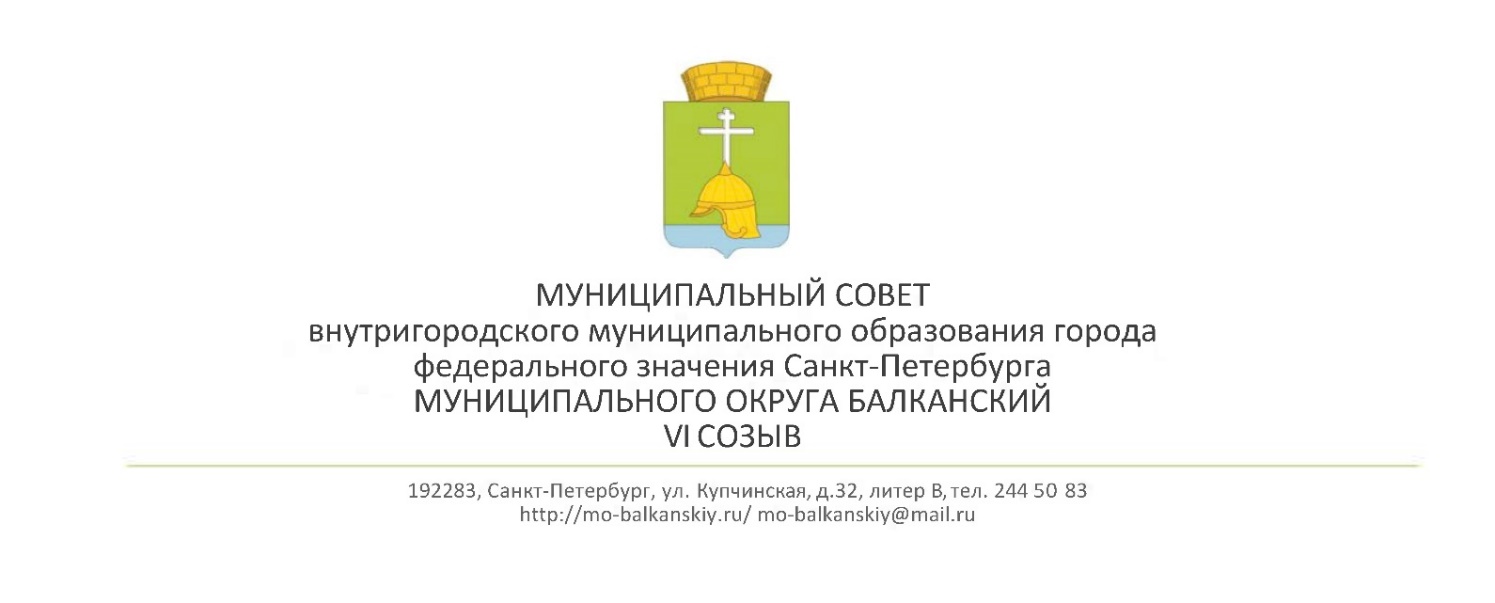 РЕШЕНИЕ08.11.2022 г.    										№  26«Об утверждении местного бюджета внутригородского муниципального образования Санкт-Петербурга муниципального округа  Балканский  на  2023 год и плановый период 2024 и 2025 годов»  	В соответствии с Федеральным Законом  Российской Федерации от 06.10.2003  №131-ФЗ «Об общих принципах организации местного самоуправления в Российской Федерации», Законом Санкт-Петербурга от 23.09.2009  № 420-79 «Об организации местного самоуправления в Санкт-Петербурге»,  с подпунктом 2 пункта 1 статьи 23, 49  Устава   муниципального образования  муниципального округа  Балканский, муниципальный Совет РЕШИЛ:1. Утвердить  местный бюджет муниципального образования муниципального округа Балканский  на 2023 год и плановый период 2024 и 2025 годов:1.1. Утвердить общий объем доходов бюджета муниципального образования муниципального округа  Балканский  на 2023 год в сумме  124 493,6 тыс. руб.;на 2024 год в сумме  131 227,2 тыс. руб.;на 2025 год в сумме  138 263,1 тыс. руб.;1.2. Утвердить общий объем расходов бюджета муниципального образования  муниципального  округа  Балканский  на 2023 год в сумме  124 493,6 тыс. руб.;на 2024 год в сумме  131 227,2 тыс. руб.; на 2025 год в сумме  138 263,1 тыс. руб.; 1.3.  Установить размер дефицита бюджета муниципального образования муниципального округа  Балканский   на 2023 год в сумме 0,0 тыс. руб.;на 2024 год в сумме 0,0 тыс. руб.;на 2025 год в сумме 0,0 тыс. руб.;1.4. Утвердить общий объем межбюджетных трансфертов, получаемых из бюджета Санкт-Петербурга на 2023 год в сумме 121 093,0 тыс.руб.на 2024 год в сумме 127 516,0 тыс.руб.на 2025 год в сумме 134 207,2 тыс.руб.1.5. Учесть в бюджете муниципального образования муниципального округа Балканский Доходы бюджета муниципального образования муниципального округа Балканский    на 2023 год и плановый период 2024 и 2025 годов по кодам классификации доходов бюджетов, согласно приложению №1; 1.6. Утвердить Ведомственную структуру расходов бюджета муниципального образования муниципального округа  Балканский на 2023 год и плановый период 2024 и 2025 годов, согласно приложению № 2;1.7. Утвердить Распределение бюджетных ассигнований бюджета муниципального образования муниципального округа  Балканский   по разделам, подразделам, целевым статьям (муниципальным программам МО Балканский  и непрограммным направлениям деятельности) и группам видов расходов классификации расходов бюджета на 2023 год и плановый период 2024 и 2025 годов согласно приложению № 3;1.8. Утвердить Распределение бюджетных ассигнований местного бюджета по разделам, подразделам классификации расходов бюджета внутригородского муниципального образования Санкт-Петербурга муниципальный округ  Балканский на 2023 год и плановый период 2024 и 2025 годов согласно приложению № 4; 1.9. Учесть в доходах бюджета муниципального образования муниципального округа  Балканский  общий объем субвенций из бюджета Санкт-Петербурга на исполнение передаваемых государственных полномочий Санкт-Петербурга органам местного самоуправленияна 2023 год в сумме  23 523,1 тыс. руб.;на 2024 год в сумме  24 667,6 тыс. руб.;на 2025 год в сумме  25 794,7 тыс. руб.;1.10. Учесть в доходах бюджета муниципального образования муниципального округа  Балканский  общий объем дотаций на выравнивание бюджетной обеспеченности из бюджета Санкт-Петербургана 2023 год в сумме  97 569,9 тыс. руб.;на 2024 год в сумме  102 848,4 тыс. руб.;на 2025 год в сумме  108 412,5 тыс. руб.;1.11. Утвердить общий объем бюджетных ассигнований, направляемых на исполнение публичных нормативных обязательствна 2023 год в сумме  15 012,4 тыс. руб.;на 2024 год в сумме  15743,6 тыс. руб.;на 2025 год в сумме  16463,2 тыс. руб.;1.12. Утвердить Источники финансирования дефицита бюджета муниципального образования муниципального округа  Балканский  на 2023 год и плановый период 2024 и 2025 годов согласно приложению № 5; 1.13. Установить верхний предел муниципального внутреннего долга, в том числе верхний предел долга по муниципальным гарантиям по состоянию на 1 января 2024 года в сумме 0 (ноль) руб.по состоянию на 1 января 2025 года в сумме 0 (ноль) руб.по состоянию на 1 января 2026 года в сумме 0 (ноль) руб.1.14. Установить предельный объем муниципального долга в течении 2023 года в сумме 0 (ноль) руб.в течении 2024 года в сумме 0 (ноль) руб.в течении 2025 года в сумме 0 (ноль) руб.2. Финансовому органу местной администрации муниципального образования муниципального округа  Балканский- Учитывать     бюджетные     ассигнования     на     финансирование     расходов, предусмотренных   соглашениями   о   предоставлении   межбюджетных   трансфертов,  в     объемах     и     на     цели,     которые     определены     соглашениями     о     предоставлении межбюджетных трансфертов.-  Вносить изменения в сводную бюджетную роспись с уточнением разделов, подразделов, целевых статей и видов расходов главного распорядителя средств бюджета МО Балканский в случаях, необходимых для изменения бюджетной классификации  расходов, в пределах общего объема бюджетных ассигнований, предусмотренных главному распорядителю средств бюджета МО Балканский, в текущем финансовом году.3. Администрация муниципального образования муниципальный округ Балканский  в ходе исполнения бюджета муниципального образования Балканский определяет условия и порядок предоставления субсидий из бюджета муниципального образования Балканский,предоставляемых в соответствии со статьей 78 Бюджетного кодекса Российской Федерации.Размер субсидий из бюджета муниципального образования Балканский, предоставляемыхв соответствии со статьей 78, пунктом 2 статьи 78.1 Бюджетного кодекса РоссийскойФедерации по отдельным целевым статьям Ведомственной структуры расходов местного бюджета, определяется исходя из затрат в связи с производством (реализацией) товаров, выполнением работ, оказанием услуг и осуществлением установленных видов деятельности, финансовое обеспечение (возмещение) которых осуществляется за счет средств субсидий из бюджета муниципального образования Балканский, и в пределах бюджетных ассигнований, предусмотренных соответствующими  целевыми статьями ведомственной структуры местного бюджета.Обязательные проверки соблюдения условий, целей и порядка предоставления субсидий их получателями, предусмотренные в статье 78, пункте 2 статьи 78.1 Бюджетного кодекса Российской Федерации, осуществляются главным распорядителем бюджетных средств, предоставляющим субсидию, и органом внутреннего муниципального финансового контроля в порядке, определяемом Администрацией муниципального образования муниципальный округ Балканский.4.    Настоящее Решение вступает в силу после его официального опубликования (обнародования).5. Контроль  исполнения настоящего Решения возложить на Главу администрации внутригородского муниципального образования  муниципального округа  Балканский  М.А. Агееву. Глава муниципального образования –председатель муниципального Совета муниципального округа Балканский            	                                     С.А. Лебедев	     